Comment transmettre une demande, un document ou une information à une institution d’un autre Etat membre compétente pour traiter la demande/le document/l’information en question? H_BUC_06_Subprocess : Transmission de demandes/documents/informationsLe sous-processus horizontal de « Transmission de demandes/documents/informations » est utilisé, au sein d’un BUC sectoriel existant, pour transférer une demande, un document ou toute information pertinente à l’institution de l’Etat membre compétente pour traiter la demande en vertu du règlement n°987/2009, lorsque la demande ou les éléments en question ont été envoyés par erreur à la mauvaise institution ou à l’organisme de liaison. Le SED H065 comprend des données spécifiques qui vont permettre de transférer à l’institution compétente la demande, le document ou l’information ayant été communiqué initialement et par erreur à la mauvaise institution. Fondement juridique : Glossaire des termes pertinents utilisés dans le sous-processus H_BUC_06_Subprocess :  Scénario :   Vous (le participant déclencheur) devez envoyer aux autres participants le SED U065 de « Transmission d’une demande/d’un document/d’une information » dans lequel vous aurez renseigné toutes les informations requises, à savoir la(les) institutions identifiée(s) comme la(les) institution(s) compétente(s) par le participant déclencheur. Les autres participants reçoivent le SED H065 après quoi, chaque participant prend une décision concernant la demande de transmission et répond au moyen d’un SED H066 de « Réponse à la transmission de la demande / du document / de l'information » sur lequel il indique la décision prise. Le H066 vous est envoyé ainsi qu’à tous les autres participants actifs du processus principal. Dès réception du SED H066 par le participant déclencheur, le cas d’utilisation métier prend fin. Contraintes :- Les SED H065 et H066 ne peuvent être envoyés qu’une seule fois. Si vous avez besoin de modifier ou d’ajouter des éléments aux informations communiquées, vous avez la possibilité de mettre à jour les informations renseignées dans les SED H065 ou H066 initiaux. - Les autres participants ne peuvent envoyer qu’un seul SED H066 en réponse à votre SED H065. Processus métier :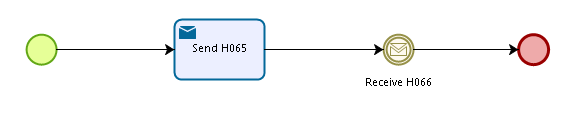 Sous-processus administratifs disponibles pour le participant déclencheur et les autres participants : Je souhaite invalider un SED envoyé (AD_BUC_06)Je souhaite actualiser les informations contenues dans un SED envoyé (AD_BUC_10)Le sous-processus « Invalider le SED » ne peut être utilisé qu’une fois par le participant déclencheur et les autres participants. Le sous-processus « Mettre à jour le SED » peut être utilisé plusieurs fois par le participant déclencheur et les autres participants. 